
Ministério da Educação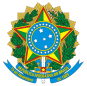 pAuTA DE REUNIÃO 15/06/21NºFUNDAÇÃOAPOIADATIPO DE PROCESSONº PROCESSO1FAUUFJAUTORIZAÇÃO23000.012002/2021-802ASTEFUFCRECREDENCIAMENTO23000.011990/2021-403FUNDAPEUNIRRENOVAÇÃO DA AUTORIZAÇÃO23000.008782/2021-634FADEXUFPIRECREDENCIAMENTO23000.029833/2020-185FACCLNCCRECREDENCIAMENTO23000.012653/2021-706FAURGSUFRSRECREDENCIAMENTO23000.006834/2021-677FAPEXIFSRENOVAÇÃO DA AUTORIZAÇÃO23000.012939/2021-558FAPEXUFSBRENOVAÇÃO DA AUTORIZAÇÃO23000.008601/2021-079FJMUFMARECREDENCIAMENTO23000.007767/2021-0610FJMIFMARENOVAÇÃO DA AUTORIZAÇÃO23000.004994/2021-7111FUNDEPINTRENOVAÇÃO DA AUTORIZAÇÃO23000.013127/2021-2712FUNETEC-PBUNILAAUTORIZAÇÃO23000.008451/2021-2313FACTOIFPERENOVAÇÃO DA AUTORIZAÇÃO23000.008319/2021-1114FAPEDEMBRAPARECREDENCIAMENTO23000.013270/2021-1915FUNDEPESUFALRECREDENCIAMENTO23000.013131/2021-9516FADESPIECRENOVAÇÃO DA AUTORIZAÇÃO23000.005650/2021-8017UNISELVAUFMTRECREDENCIAMENTO23000.009789/2021-0118FUNAPE-UFGIFGRENOVAÇÃO DA AUTORIZAÇÃO23000.010372/2021-8219FUNDMEDUFSCPARENOVAÇÃO DA AUTORIZAÇÃO23000.009382/2021-7520FAURGSUFFSRENOVAÇÃO DA AUTORIZAÇÃO23000.013569/2021-7321FAPEXUNIVASFAUTORIZAÇÃO23000.013577/2021-1022FINATECIFBRENOVAÇÃO DA AUTORIZAÇÃO23000.007319/2021-0223FEESCIFSCRENOVAÇÃO DA AUTORIZAÇÃO23000.029043/2020-2424FACCINMETROAUTORIZAÇÃO23000.014179/2021-1125FAURGSUFSMRENOVAÇÃO DA AUTORIZAÇÃO23000.000184/2021-4626FCPCUNILABRENOVAÇÃO DA AUTORIZAÇÃO23000.014442/2021-7127FUNETEC-PBIFMARENOVAÇÃO DA AUTORIZAÇÃO23000.014529/2021-4928FUNTEF-PRUFFSRENOVAÇÃO DA AUTORIZAÇÃO23000.014562/2021-7929FAPEUIFCRENOVAÇÃO DA AUTORIZAÇÃO23000.008692/2021-7230FUNDEPCETEMRENOVAÇÃO DA AUTORIZAÇÃO23000.014711/2021-0831FCMFIFIRENOVAÇÃO DA AUTORIZAÇÃO23000.010625/2021-18